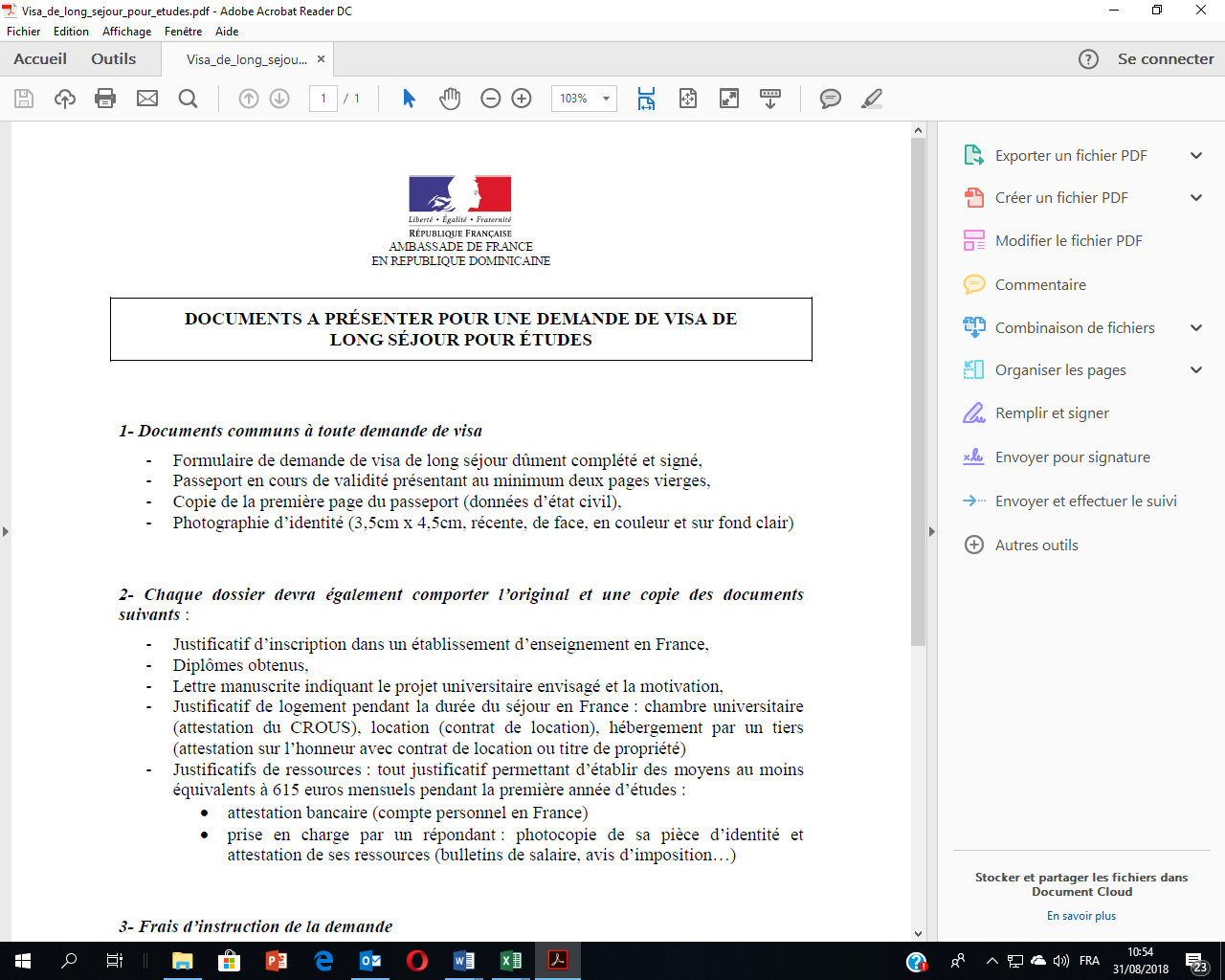 Documents communs à toute demande de visaFormulaire de demande de visa de long séjour dûment complété et signé,Passeport d’une validité d’un an ou plus présentant au minimum deux pages vierges,Copie de la première page du passeport (données d’état civil),Photographie d’identité (3,5cm x 4,5cm, récente, de face, en couleur et sur fond clair)Chaque dossier devra également comporter l’original et une copie des documents 
suivants :Justificatif de pré-inscription dans un établissement d’enseignement en France,Confirmation de la réalisation de l’entretien avec Campus France (contact : saintdomingue@campusfrance.org) Attestation d’assurance pour une durée de 1 à 3 mois minimumDiplômes obtenus,Lettre manuscrite indiquant le projet universitaire envisagé et la motivation,Justificatif de logement d’une durée de 1 à 3 mois minimum : chambre universitaire (attestation du CROUS), location (contrat de location), hébergement par un tiers, (attestation sur l’honneur avec justificatif de domicile)… Justificatifs de ressources : tout justificatif permettant d’établir des moyens au moins équivalents à 615 euros mensuels pendant la première année d’études :attestation bancaire (compte personnel)prise en charge par un répondant : photocopie de sa pièce d’identité, attestation de ses ressources (bulletins de salaire, relevés et attestation bancaire…), lettre de prise en charge notariée.  Frais d’instruction de la demande :Pour une demande de visa pour un long séjour, les frais d’instruction s’élèvent à 99€, payables en pesos dominicains au taux de chancellerie en vigueur au jour du dépôt de la demande.NB : Le service des visas pourra exiger la production de documents supplémentaires s’il l’estime nécessaire.Contact visa : https://do.ambafrance.org/Contacter-el-servicio-de-visados